فعالية لا تنتظر أن توهب لك القيادة ، بل تدرب و تعلم كيف تتحمل المسؤوليةالأهداف: 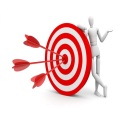 تعرف شبيبة وشابات أجيال على المصطلحات: "مبادرة" و "مسؤولية"تذويت القيم وتشديد أهميتها في حياة أفراد المجموعةالفئة المستهدَفة: 10-18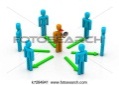 المدة الزمنية: ساعة 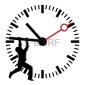 المواد اللازمة: كاسات لجميع الأفراد, عصير يكفي للجميع, ملحق 1 للمرشد, ملحق  2للمرشد.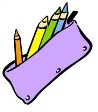 سير الفعالية: 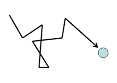 المرحلة الأولى:يقوم المرشد بافتتاح الفعالية بلعبة لكسر الجمود ولبداية اللقاءالمرحلة الثانية:يقف جميع أفراد المجموعة بشكل صف عامودي (كل فرد يقف خلف الآخر) ويقومون جميعهم بإغلاق أعينهم عدا الفرد الذي يقف في اخر الصف. يقف المرشد في زاوية معينة بعيدا عن المشتركين ويقوم بوضع عوائق في الطريق. المسؤولية تقع على الفرد الأخير من صف الأفراد بحيث أن على المشتركين أن يصلوا إلى المرشد عن طريق الفرد الأخير الذي يوجههم:  اذا أراد الفرد من المجموعة أن تتجه يمينا فيقوم بوضع يده على كتف اليمين لمن يقف أمامه. والشخص الذي يقف أمامه يقوم بالإزاحة يمينا وبوضع يده على كتف من يقف أمامه وهكذا حتى الفرد الذي يقف في بداية الصف . يمين: كتف يمين           يسار: كتف يسار     مستقيم : وسط الظهر (بحذر وليس بعنف)تلخيص:نرى أن مصير أفراد المجموعة كان بيدي المشترك الأخير, مما يزيد عليه كمية المسؤولية, هل آمنتم به أن يوصلكم إلى النقطة المنشودة؟نسال الفرد الذي وجّه المجموعة كيف كان شعوره أن يوجه مجموعة كاملة إلى الهدف وكيف هو شعور المسؤولية لديه؟المرحلة الثالثة:يوزع المرشد لكل فرد كأسة عصير, يقف كل فرد في زاوية من الغرفة ويطلب المرشد من أفراد المجموعة أن يقوموا بالشرب من العصير قدر ما يستطيعون. المهمة التي على أفراد المجموعة  هذه المرحلة أن يستطيع أن يملئ الأفراد بما تبقى من كاستهم كاسين (سكب البواقي على امل أن يكون لدينا كاسين) .تلخيص:في هذه المرحلة, راينا أن كل فرد فينا اعتمد على فرد اخر على أن يبقي قسما من العصير ولم نأخذ على مسؤوليتنا أن نبقيه نحن بأنفسنا. لذلك اذا كنت في مكان يخلو من المبادرة, كن أنت المبادر!المرحلة الرابعة: (فقط للإعدادي والثانوي)يقف جميع أفراد المجموعة في صف أفقي ويقوم المرشد بقراءة عدة عبارات  في الملحق 1.  كل فرد يوافق مع القول الذي يقرأه المرشد يتقدم خطوة واحدة ! في نهاية الأقوال على كل مشترك أن يضع علامة إلى أين وصل في الخطوات ومن ثم العودة مرة أخرى إلى نقطة البداية.يقف جميع المشتركين في صف أفقي مرة أخرى وبقوم المرشد بقراءة الأقوال في الملحق 2 ومع كل جملة التي يوافق معها الأفراد يقومون بالتقدم خطوة حتى نهاية الأقوال.يقف الأفراد على نقاطهم الحالية ويقومون بالانتباه للفرق في خطواتهم في المرحلة الأولى مقارنة بالمرحلة الحالية.  نوضح للأفراد الفرق بين الأمور التي يروها مهمة جدا وبين ماذا هم يستطيعون ويردون أن يفعلون من اجل هذه الأمور بالحقيقة والواقع!تلخيص: يقوم المرشد في تلخيص الفعالية كاملة , يسال عن قيمة المبادرة والمسؤولية ويوضح أن هذه القيم مهمة جدا في شبيبة أجيال, أن نكون مبادرين نحو الخير, ذوي مسؤولية عن أفعالنا وتصرفاتنا. (حوار حر)         ملحق 1:من المهم إقامة جمعية لمساعدة ذوي الاحتياجات الخاصة من المهم جدا الاهتمام بالبيئة مهم جدا أن نقوم ببناء مجتمع افضلمهم أن نقوم بتغييرات في الدولةمهم أن نساعد أصدقائنا في المصاعبمهم المساعدة في البيتمهم التطوع من اجل الآخرينمهم الإصغاء لأفراد اللذين يحتاجون لاذن صاغية ملحق 2:أنا سأتفرغ لكي أكرس حياتي في بناء جمعية لذوي الاحتياجات الخاصةأنا مستعد لان أتخلى عن كل المواد البلاستيكية من اجب الحفاظ على البيئةأنا سوف أكون عاملا يبني مجتمع افضلارغب بان أكون احد المغيرين في الدولةأنا اترك كل ما بيدي كي أساعد صديق في مشكلةأنا مستعد أن اشطف أرضية البيت في المنزل وأساعد أميأنا مستعد أن أتناول عن وقت الحاسوب والهاتف مقابل التطوع في البلدأنا مستعد أن اجلس وقتا طويلا كي أكون أذن صاغية لمن يحتاج أن يتكلم 